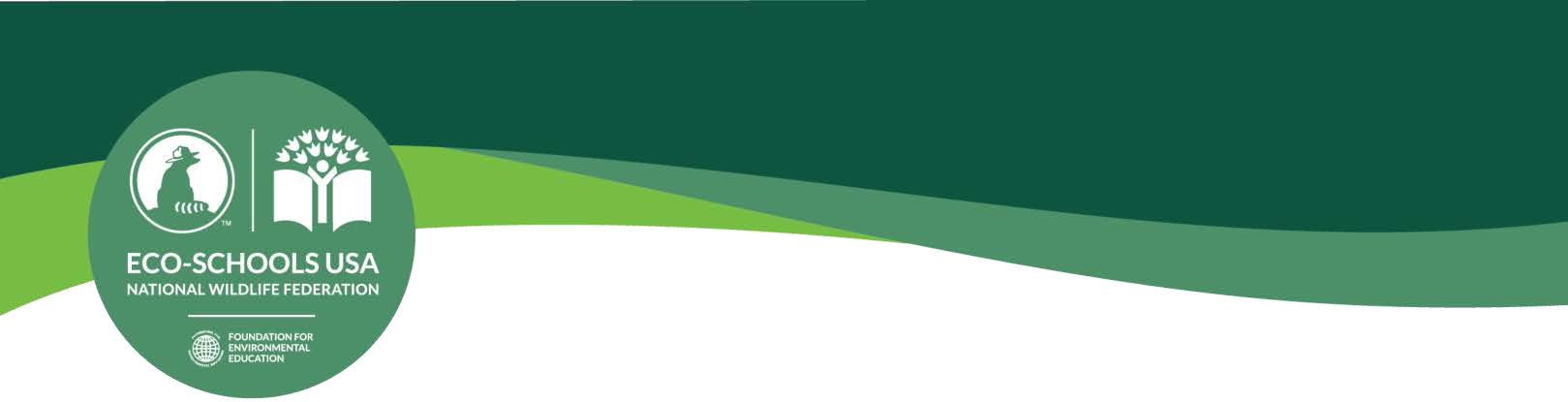 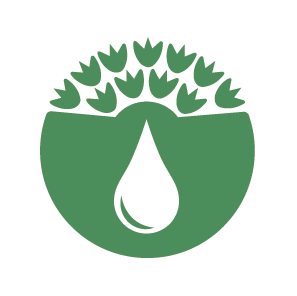 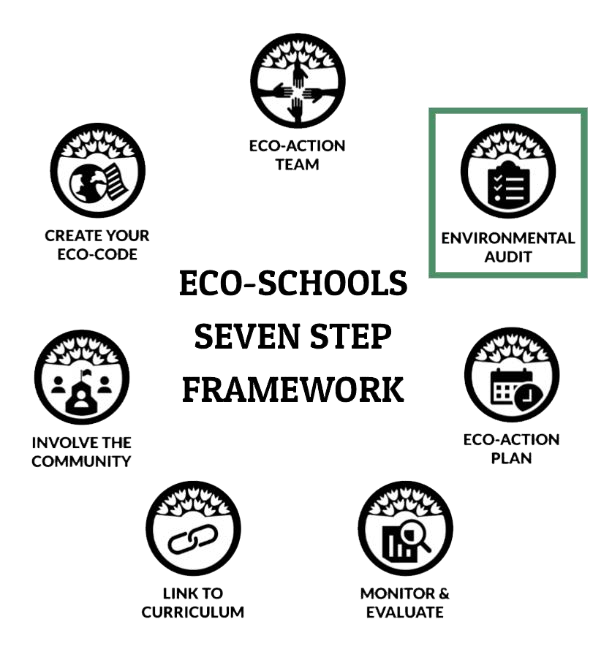 Water Conservation PathwayBEFORE AND AFTER THE AUDIT, GRADES 9-12BEFOREBE PREPAREDRead through this document, the baseline audit and the post-action audit.Invite community experts to participate.Gather science tools (if applicable) and print materials.Conduct mini-lessons (if needed) to strengthen concept foundation.ENDURING UNDERSTANDINGUsable water is a limited, valuable natural resource.Leaking and/or inefficient water using appliances waste water and cost money.Access to clean water is critical to health and to the ability to carry out day-to-day tasks.Nature can be used to conserve water.COMMUNITY AND CULTUREThe frequency and intensity of local water crises have been increasing, with serious implications for public health, environmental sustainability, food and energy security, and economic development.Demographics continue changing and unsustainable economic practices are affecting the quantity  and quality of the water at our disposal, making water an increasingly scarce and expensive resource— especially for the poor, the marginalized and the vulnerable.Cultural differences play a key role in the way water is perceived, valued and managed.Cultural diversity is a source for learning sustainable practices.Intercultural dialogue should be a guiding principle in developing solutions, raising awareness and promoting action.Create an inclusive, safe place for Eco-Action Team members and others within and outside of the school community to participate.Questions? eco-schoolsusa@nwf.orgINTERDISCIPLINARY CONNECTIONSLanguage Arts – Practice crafting communications based on audience and purpose. Students can hone skills to help them effectively communicate via blog, social media, letter writing, and journalism.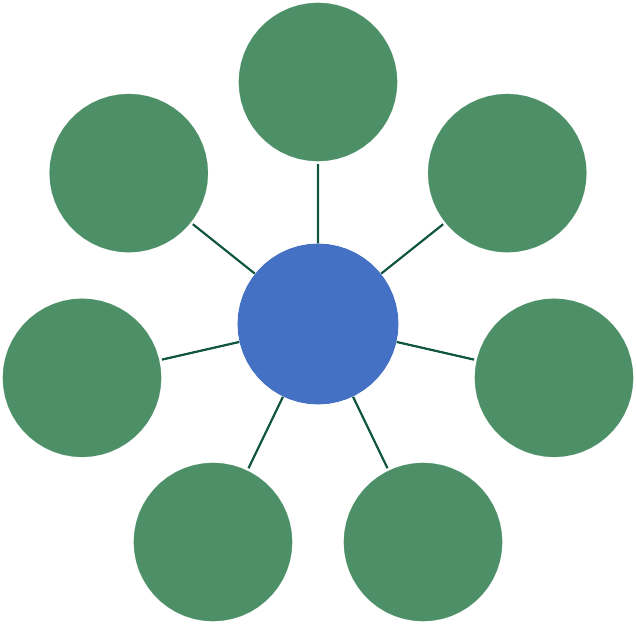 Math – Determine the number of drips per minute and calculate the total water lost over a day, week, month and school year.Technology – Research the history of water using appliances. How has technology changed – become more water efficient? Brainstorm or develop new water efficient technology that can support the school’s conservation efforts.Civics – What are the laws regulating student access to clean water? How can students use the system to make real change? Who are the community leaders who fight for just and equitable conditions?Ensure inclusive and equitable quality education and promote lifelong learning opportunities for all.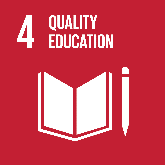 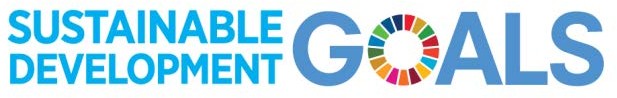 Ensure availability and sustainable management of water and sanitation for all.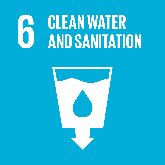 Learn more at globalgoals.orgGATHER THE FOLLOWING MATERIALSPROCEDUREBefore the audit, contact local experts who are willing to assist. These individuals can provide more in depth understanding and can help direct the team when questions arise and/or concerns arise.Read through the audit. As an Eco-Action Team determine, based on the size of your school and the number of appliances/devices, how much time will be needed to complete the baseline or post-action audit.Highlight the locations on the school maps where teams will collect data.Conduct the baseline audit and make plans to conduct the post-action audit.Analyze the results and develop an action plan.Frequently communicate results and plans with the school and community.AFTERNEXT STEP: DEVELOP AN ACTION PLANMove into Step 3 of the Seven Step Framework by using the audit results to develop an  action plan.Identify community leaders, experts, advocacy organizations who can assist students with solution implementation and advise theEco-Action Team how to address issues of social justice.UPDATE YOUR DASHBOARD Login to the school’s dashboard and complete the following tasks.Upload your audit results and your action plan.Add any related photos or videos.After completing the post-action audit and moving through the Seven Step Framework apply for an award.STUDENT PHOTOGRAPHERInvite students to protect wildlife and conserve habitat by participating in National Wildlife Federation’s photography contests National Wildlife Federation’s Photo Contest, opens in January. National Wildlife Federation’s Garden for Wildlife Photo Contest opens in August.NEXT PATHWAY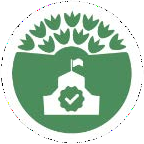 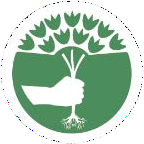 CONNECT TO THE GLOBE PROGRAMThe Global Learning and Observations to Benefit the Environment (GLOBE) Program is an international science and education program that provides students and the public worldwide with the opportunity to participate in data collection, the scientific process, and contribute meaningfully to our understanding of the Earth system and global environment.AtmosphereAir temperature | clouds | precipitationBiospherecarbon cycle | green up-green downHydrospherefreshwater macroinvertebrates | water temperature | water pHPedospheresoil infiltration | soil moisture-SMAP/gravimetric/sensorsStudent worksheet(s)Audit formClip boardsSchool map(s) – inside and outsideBeaker, graduated cylinders orother container used to measure volumeStop watch or phone’s built-in stop watch